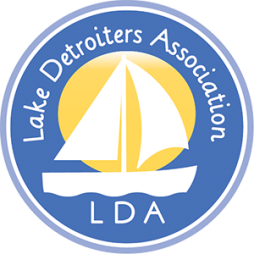 Board Meeting 4 PM, March 13, 2023 By Microsoft MeetBoard Members Present:  Dick Hecock, John Flynn, Brian Korbel, Leon Senn, , John Cox,  Craig Caulfield Ross Gonitzke, Carol Lee, Julie Herman,Board Members Absent, , Patty Mollberg, Kate Busker, Jamie Skarie,  Cheryl Chivers, Aaron Tait, Brad Wimmer,

Others Present:  None   A quorum being present, Vice President Flynn called the Board Meeting to order at 4:05 PMA packet with minutes, reports, notices, had been previously distributed to Directors. The Agenda was approved as distributed with minor additions (MSP, no dissent).  

Secretary’s Report – The February 13, 2023  BOD minutes, prepared by Secretary Hecock were approved as distributed (MSP with no dissent).     

Treasurer’s Report. The financial report dated 3/12/23,  was approved as distributed by Treasurer Flynn (MSP with no dissent.)   The month showed an expenditure of $2111 for Logowear, and $20 for Website Domain costs.  The ending balance was $23,157.   The Budget as previously distributed was also approved. (MSP with no dissent).     

Board Business:   A discussion of the proposed  addition of a Residential/Commercial zone to the City’s Zoning Ordinance centered on…results of Planning Commission Public Hearing.   LDA members Senn and Korbel attended. 
Hecock doesn’t think our questions were addressed.   The minutes of the meeting show that the proposal was tabled (as requested by LDA and others by letter or in-persons comments).  Accordingly, the matter will be revisited at the next Planning Commission meeting to be held on March 23,5:30pm at the Technical College.   

LDA’s role in this matter (and other similar controversial zoning matters) is to provide information to members.  Therefore LDA has not taken a public position favoring or opposing the proposal.   Board members obviously  are free to offer their opinions provided that they make it clear they are not representing LDA.  Another letter will be written to LDA members to remind them of the upcoming Planning Commiission Meeting as well as the public input meeting on plans for the Pavilion, and other important matters.   Committee Reports

Govt Relations:  Hecock – recommended that we should invite Laurie Olson to share her views of District rules and other matters with the current Board.  He also notes that the ADA Dock plans are moving forward – the City is requesting a grant for partial funding of the project.   Hecock also said that the matter of using the City’s compost site for aquatic plant debris disposal is to be discussed at the next City Council Meeting, March 14.   Board members should reach out council members to lobby in favor of resident use of the city site as disposal at the County site would be more difficult on account of the limited weekend hours.    
Annual Meeting and Social:  Lee – The date is set for June 17.    After a discussion about Logowear a price was set for the new sweatshirt at $40.  (This amount provides only a small profit margin - $6,  but was adopted on the grounds that it achieves a goal of getting our image “out there”,  and avoids carrying unsold inventory.  
It was agreed to invite Karl  Koenig County AIS Coordinator to speak for 10-15 minutes on the Starry Stonewort threat. .   One possible outcome would be to generate interest in a LDA volunteer inspection group.   Other short-duration speakers will also be invited.  

Lake Protection and Use  John – commented on several recent newspaper articles,  including the Starry Stonewort Threat,   and the rapid rise in Becker County property values.     It was agreed that it would be helpful to provide our members with links to those articles.    John also commented on the on-going lobbying efforts of Minnesota Lakes and Rivers.   The organization is currently working to promote boater education, research on boat wake impacts, and other matters of importance to lake residents. 
The next  Board Meeting is tentatively scheduled for 4PM,  April 10, 2023     There was some interest in postponing that meeting for one week. Presumably the Executive Committee will consider the matter and notify members.   In any case,  the Microsoft Meet format will be continued for this meeting.  
There being no other business, adjournment occurred at 4:58 PM.      Prepared and distributed by Secretary, Dick Hecock 3-14-23